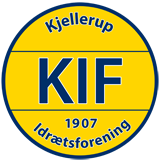 BestyrelsesmødeDagsordenEmne og temalisteTidspunkt:Mandag d. 4. december 2023 kl. 17.00Sted:Bjerget – Hasselvej 13, 8620 KjellerupDeltagere:Anders KyllingsbækBrian Winkler MøllerFrank JosephsenJacob WillemoesMark JacobsenAfbud/fraværende: Mødeleder:Referent:Jacob17,00DagsordenOplægGodkendelse af dagsordenen, evt. ændringer i punkter og nye punkter til dagsordenen (ved enighed)Referat17,10Orientering/nyt (Udvalg og ansvarsområder)BilagOplæg-Rikke Espensen er ved at finde flere borde og stole til Cafeen.-Futsal-Støtteforeningen opløst på ekstraordinær generalforsamling d. 13. novemberReferatHerresenior har tilmeldt et futsalhold, og det har indtil nu været en stor succes. Det var mere end 70 tilskuere til den første hjemmekamp, som de i øvrigt vandt med 13-3.17,30Arena Midt og KIF ErhvervsnetværkBilagOplægOpfølgningReferatLissy har ønsket at stoppe som KIFs ansigt i netværket. Samtidig har Arena Midt ikke ønsket at køre det videre alene. Der har været en generel faldende deltagelse til netværkets arrangementer ligesom medlemstallet også er dalet.Opgaven med netværket er nu overtaget af Kjellerup Borgernes By. KBB tager indtil videre stafetten herfra.17,40Økonomi - BudgetBilag Balance for oktober månedOplægReferatSom udgangspunkt ser budget for 2023 rigtig fornuftigt ud. Der er naturligvis fortsat en del ubekendte, men vi forventer at overholde budget.17,50Foreningens vedtægterBilag VedtægterOplægGennemgang af vedtægterne med henblik på evt. ændringsforslag til generalforsamlingenReferat18,15Evt.ReferatBestyrelsesmøder/næste mødeMichael Bønding deltager på næste møde d. 8/1.Klubbens vedtægter gennemlæses til næste møde i januar, og der arbejdes med det til mødetVision, mission og værdierUdarbejde visioner for KIFFrivilligePlan for hvordan vi får engageret flere frivillige i arbejdet i klubbenOrganisationOrganisationen helt på pladsMålaktionærordningenEvaluering og evt ændringerSpillertøjIndkøb af nyt spillertøj til hver sæsonVedtægterAjourføring af vedtægter